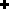 AUTOCERTIFICAZIONEAL DIRIGENTE SCOLASTICOdell'Istituto Comprensivo 2 BOLOGNA (BO)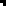 DICHIARAZIONE SOSTITUTIVA DI CERTIFICAZIONE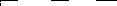 (resa ai sensi dell'art. 2 della Legge n. 15 del 4/1/1968, art. 3 comma 10 Legge n.127 del 15/3/1997, art. 1 DPR n.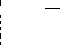 403 del 20/10/1998, art. 46 del DPR n. 445 del 28/12/2000)Il/La sottoscritt_ ____________________________________________________________Nato/a a _________________________________________ il _______________________Residente a ________________________________________________________________Via _________________________________________________________ n. ___________In servizio presso questa Istituzione Scolastica in qualità di __________________________a tempo ________________________________________,Consapevole che in caso di falsa dichiarazione verranno applicate le sanzioni previste dal codice penale, che comporta inoltre la decadenza dal beneficio ottenuto sulla base della dichiarazione non veritieraDICHIARAdi usufruire di n. _ 	_ giorno/i di permesso per motivi familiari/personali 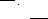 dal __________________________________ al ___________________________________ per la seguente motivazione: _____________________________________________________________________________________________________________________________________________________				_____________________________(data)									(firma)